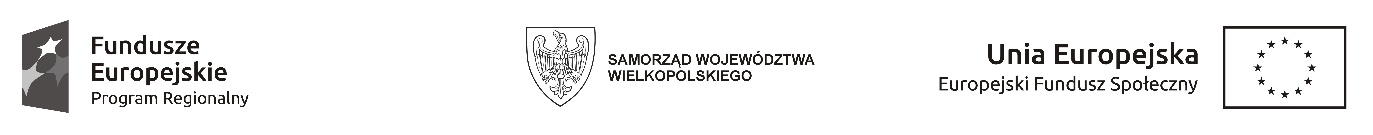 ZAPYTANIE OFERTOWE Z DNIA 01-12-2018r.Nazwa i adres zamawiającegoM-Term Michał Napierała Tysiąclecia 262-010 PobiedziskaNIP: 7841189057Opis przedmiotu zamówieniaPrzedmiotem zamówienia jest adaptacja i dostosowanie pomieszczeń do potrzeb dzieci w ramach utworzenia miejsc opieki nad dzieckiem do 3 roku życia – zakup wyposażenia i środków trwałych - zakup wyposażenia w tym pomocy do prowadzenia zajęć opiekuńczo-wychowawczych i edukacyjnych – według zapotrzebowania.Termin i miejsce realizacji umowyWyznaczono termin realizacji na 31-12-2018r. w siedzibie zamawiającego M-Term Michał Napierała.Nazwa projektu i informacje o projekcieZamówienie stanowiące przedmiot niniejszego postępowania jest współfinansowane ze środków Unii Europejskiej w ramach Europejskiego Funduszu Społecznego.Zakup ten jest związany z realizacją projektu: „Żłobek Montessori w Pobiedziskach się rozrasta!” w ramach Wielkopolskiego Regionalnego Programu Operacyjnego na lata 2014-2020. Oś priorytetowa 6: Rynek pracy Działanie 6.4. Wsparcie aktywności zawodowej osób wyłączonych z rynku pracy z powodu opieki nad małymi dziećmi. Poddziałanie 6.4.1 Wsparcie aktywności zawodowej osób wyłączonych z rynku pracy z powodu opieki nad małymi dziećmi.Dominującym zakresem interwencji projektu jest równość kobiet i mężczyzn we wszystkich dziedzinach, w tym pod względem dostępu do zatrudnienia, rozwoju kariery zawodowej, godzenia życia zawodowego i prywatnego, a także promowanie równego wynagrodzenia za taką sama pracę.Niniejszy projekt realizuje zasadę równości szans kobiet i mężczyzn i niedyskryminację (we wszystkich aspektach  - w stosunku do odbiorców i realizatorów we wszystkich zadaniach) oraz równość szans w aspekcie równego traktowania potencjalnych uczestników przy naborze.Podczas realizacji projektu dba się o przestrzeganie równości bez względu na płeć, religie, światopogląd, wiek, niepełnosprawność. Równość oznacza również otwarty dostęp do zasobów, wyrównanie szans w dostępie do rynku pracy. Wskaźniki projektu uwzględniają dane w podziale na płeć, ponadto przy rekrutacji premiowane są osoby z obszarów wiejskich oraz niepełnosprawne - czyli w gorszej sytuacji. Zapewnia się równościowe zarządzanie projektem, co polega przede wszystkim na zapewnieniu, że osoby zaangażowane w jego realizację są poinformowani na temat możliwości i sposobów zastosowania zasady równości szans kobiet i mężczyzn. Prace będą prowadzone w konsultacji z wykonawcami, tak aby godziny pracy umożliwiały godzenie życia zawodowego z życiem prywatnym. Kadra zostanie przeszkolona w sprawie zapewniania dostępu do projektu dla niepełnosprawnych (instrukcja jak wypełniać dokumenty, pomoc przy dojeździe, informowanie o korzyściach edukacji dla niepełnosprawnych dzieci).Kryteria oceny ofertyZamawiający dokona oceny i wyboru najkorzystniejszej ofert na podstawie kryterium: Cena – 100%. Termin i miejsce składania ofertOfertę należy przesłać za pośrednictwem poczty elektronicznej na adres: biuro@naszeprzedszkole.com.pl 
do dnia 20-12-2018r. Inne informacjePostępowanie prowadzone jest na zasadach określonych przez zamawiającego - ponoszone celowo, rzetelnie, racjonalnie i oszczędnie, z zachowaniem zasady uzyskiwania najlepszych efektów z danych nakładów, zgodnie z obowiązującymi przepisami prawa europejskiego i polskiego oraz dokumentami programowymi. Przedstawione zapytanie nie stanowi oferty w myśl art. 66 Kodeksu Cywilnego, jak również nie jest ogłoszeniem w rozumieniu ustawy Prawo zamówień publicznych.Wykaz załączników:Załącznik 01 – zestawienie zapotrzebowania na zakup wyposażenia w tym pomocy do prowadzenia zajęć opiekuńczo-wychowawczych i edukacyjnychZałącznik 02 – Oświadczenie Wykonawcy o braku podstaw do wykluczeniaZałącznik 03 – Zgoda Wykonawcy na przetwarzanie danych osobowych									……..…………………………………..	Zatwierdził 	Michał NapierałaZałącznik 01 – Zestawienie zapotrzebowania na zakup wyposażenia w tym pomocy do prowadzenia zajęć opiekuńczo-wychowawczych i edukacyjnychZałącznik 02 - Oświadczenie Wykonawcy o braku podstaw do wykluczenia		………......…………………., dnia …………………….r.…………………………………………..………………………………………….………………………………………….(Nazwa Wykonawcy, adres)OŚWIADCZENIESkładając ofertę w postępowaniu o udzielenie zamówienia na realizację zadania zakup wyposażenia w tym pomocy do prowadzenia zajęć opiekuńczo-wychowawczych i edukacyjnych oświadczam/my, że w stosunku do firmy, którą reprezentuję/my brak jest podstaw do wykluczenia z postępowania, tj. nie zachodzi konflikt interesów poprzez występowanie powiązań osobowych i kapitałowych z zamawiającym, przy czym przez powiązania kapitałowe lub osobowe rozumie się wzajemne powiązania między zamawiającym lub osobami upoważnionymi do zaciągania zobowiązań w mieniu zamawiającego lub osobami wykonującymi w imieniu zamawiającego czynności związane z przygotowaniem i przeprowadzaniem procedury wyboru wykonawcy, a wykonawcą, polegające w szczególności na:uczestniczeniu w spółce jako wspólnik spółki cywilnej lub spółki osobowej;posiadaniu udziałów lub co najmniej 10% akcji;pełnieniu funkcji członka organu nadzorczego lub zarządzającego, prokurenta, pełnomocnika;pozostawaniu w takim stosunku prawnym lub faktycznym, który może budzić uzasadnione wątpliwości, co do bezstronności w wyborze wykonawcy, w szczególności pozostawanie w związku małżeńskim, w stosunku pokrewieństwa lub powinowactwa w linii prostej, pokrewieństwa lub powinowactwa w linii bocznej do drugiego stopnia lub w stosunku przysposobienia, opieki lub kurateli.Ponadto Wykonawca spełnia także następujące warunki udziału w postępowaniu:posiada uprawnienia do wykonania określonej działalności lub czynności, jeżeli ustawy nakładają obowiązek posiadania takich uprawnień,dysponuje niezbędną wiedzą, doświadczeniem i potencjałem technicznym niezbędnym do realizacji zamówienia,znajduje się w sytuacji ekonomicznej i finansowej zapewniającej wykonanie zamówienia.    ........……………………………………………………	(pieczęć i podpis/ y upoważnionego/ych przedstawiciela/i Wykonawcy) Załącznik 03 - Zgodna na przetwarzanie danych osobowychOŚWIADCZENIE PERSONELU PROJEKTU/OFERENTÓW, UCZESTNIKÓW KOMISJI PRZETARGOWYCH/WYKONAWCÓW/ OSOBY UPRAWNIONEJ DO DOSTĘPU W RAMACH SL2014(obowiązek informacyjny realizowany w związku z art. 13 i art. 14  Rozporządzenia Parlamentu Europejskiego i Rady (UE) 2016/679)W związku z realizacją Projektu pn. „Żłobek Montessori w Pobiedziskach się rozrasta!”  oświadczam, że przyjmuję do wiadomości, iż:Administratorem moich danych osobowych jest w odniesieniu do zbioru Wnioskodawcy WRPO 2007-2013 i 2014-2020 – Marszałek Województwa Wielkopolskiego mający siedzibę przy al. Niepodległości 34, 61-714 Poznań. Natomiast w odniesieniu do zbioru Centralny system teleinformatyczny wspierający realizację programów operacyjnych minister właściwy do spraw rozwoju regionalnego, mający siedzibę przy ul. Wspólnej 2/4, 00-926 Warszawa. W sprawach związanych z przetwarzaniem danych osobowych mogę skontaktować się z Inspektorem ochrony danych osobowych - w ramach zbioru Wnioskodawcy WRPO 2007-2013 – 2014-2020: Departament Organizacyjny i Kadr, Urząd Marszałkowski Województwa Wielkopolskiego w Poznaniu, al. Niepodległości 34, 61-714 Poznań, e--mail:inspektor.ochrony@umww.pl,- w ramach zbioru Centralny system teleinformatyczny: Ministerstwo Inwestycji i Rozwoju, ul. Wspólna 2/4,00-926 Warszawa, e-mail: iod@miir.gov.pl.Moje dane osobowe będą przechowywane do czasu rozliczenia Wielkopolskiego Regionalnego Programu Operacyjnego na lata 2014-2020 oraz zakończenia archiwizowania dokumentacji.Przetwarzanie moich danych osobowych jest zgodne z prawem i spełnia warunki, o których mowa art. 6 ust. 1 lit. c oraz art. 9 ust. 2 lit. g Rozporządzenia Parlamentu Europejskiego i Rady (UE) 2016/679 z dnia 27 kwietnia 2016 roku w sprawie ochrony osób fizycznych w związku z przetwarzaniem danych osobowych i w sprawie swobodnego przepływu takich danych oraz uchylenia dyrektywy 95/46/WE– dane osobowe są niezbędne dla realizacji Wielkopolskiego Regionalnego Programu Operacyjnego na lata 2014-2020 na podstawie: 1) w odniesieniu do zbioru Wnioskodawcy WRPO 2007-2013 i 2014-2020:rozporządzenia Parlamentu Europejskiego i Rady (UE) nr 1303/2013 z dnia 17 grudnia 2013 r. ustanawiającego wspólne przepisy dotyczące Europejskiego Funduszu Rozwoju Regionalnego, Europejskiego Funduszu Społecznego, Funduszu Spójności, Europejskiego Funduszu Rolnego na rzecz Rozwoju Obszarów Wiejskich oraz Europejskiego Funduszu Morskiego i Rybackiego oraz ustanawiającego przepisy ogólne dotyczące Europejskiego Funduszu Rozwoju Regionalnego, Europejskiego Funduszu Społecznego, Funduszu Spójności i Europejskiego Funduszu Morskiego i Rybackiego oraz uchylającego rozporządzenie Rady (WE) nr 1083/2006 (Dz. Urz. UE L 347 z 20.12.2013, str. 320, z późn. zm.);rozporządzenia Parlamentu Europejskiego i Rady (UE) nr 1304/2013 z dnia 17 grudnia 2013 r. w sprawie Europejskiego Funduszu Społecznego i uchylającego rozporządzenie Rady (WE) nr 1081/2006 (Dz. Urz. UE L 347 z 20.12.2013, str. 470, z późn. zm.);ustawy z dnia 11 lipca 2014 r. o zasadach realizacji programów w zakresie polityki spójności finansowanych w perspektywie finansowej 2014–2020 (Dz. U. z 2017 r. poz. 1460, z późn. zm.).2.	w odniesieniu do zbioru Centralny system teleinformatyczny wspierający realizację programów operacyjnych: rozporządzenia Parlamentu Europejskiego i Rady (UE) nr 1303/2013 z dnia 17 grudnia 2013 r. ustanawiającego wspólne przepisy dotyczące Europejskiego Funduszu Rozwoju Regionalnego, Europejskiego Funduszu Społecznego, Funduszu Spójności, Europejskiego Funduszu Rolnego na rzecz Rozwoju Obszarów Wiejskich oraz Europejskiego Funduszu Morskiego i Rybackiego oraz ustanawiającego przepisy ogólne dotyczące Europejskiego Funduszu Rozwoju Regionalnego, Europejskiego Funduszu Społecznego, Funduszu Spójności i Europejskiego Funduszu Morskiego i Rybackiego oraz uchylającego rozporządzenie Rady (WE) nr 1083/2006 (Dz. Urz. UE L 347 z 20.12.2013, str. 320, z późn. zm.);rozporządzenia Parlamentu Europejskiego i Rady (UE) nr 1304/2013 z dnia 17 grudnia 2013 r. w sprawie Europejskiego Funduszu Społecznego i uchylającego rozporządzenie Rady (WE) nr 1081/2006 (Dz. Urz. UE L 347 z 20.12.2013, str. 470, z późn. zm.);ustawy z dnia 11 lipca 2014 r. o zasadach realizacji programów w zakresie polityki spójności finansowanych w perspektywie finansowej 2014–2020 (Dz. U. z 2017 r. poz. 1460, z późn. zm.);rozporządzenia wykonawczego Komisji (UE) nr 1011/2014 z dnia 22 września 2014 r. ustanawiającego szczegółowe przepisy wykonawcze do rozporządzenia Parlamentu Europejskiego i Rady (UE) nr 1303/2013 w odniesieniu do wzorów służących do przekazywania Komisji określonych informacji oraz szczegółowe przepisy dotyczące wymiany informacji między Beneficjentami a instytucjami zarządzającymi, certyfikującymi, audytowymi i pośredniczącymi (Dz. Urz. UE L 286 z 30.09.2014, str.1).Moje dane osobowe będą przetwarzane wyłącznie w celu realizacji Projektu (nr Projektu) RPWP.06.04.01 -30-0019/18, w szczególności potwierdzenia kwalifikowalności wydatków, ewaluacji, kontroli, audytu oraz w celu archiwizacji w ramach Wielkopolskiego Regionalnego Programu Operacyjnego na lata 2014-2020 (WRPO 2014+).Moje dane osobowe zostały powierzone do przetwarzania Instytucji Zarządzającej - Zarząd Województwa Wielkopolskiego, Al. Niepodległości 34; 61-713 Poznań (nazwa i adres właściwej Instytucji Zarządzającej), Beneficjentowi realizującemu Projekt - M-Term Michał Napierała, Ul. Tysiąclecia 2, 62-010 Pobiedziska (nazwa i adres Beneficjenta) oraz podmiotom, które na zlecenie Beneficjenta uczestniczą w realizacji Projektu - ---------------- (nazwa i adres ww. podmiotów). Moje dane osobowe mogą zostać przekazane podmiotom realizującym badania ewaluacyjne na zlecenie Instytucji Zarządzającej lub Beneficjenta. Moje dane osobowe mogą zostać również powierzone specjalistycznym firmom, realizującym na zlecenie Instytucji Zarządzającej oraz Beneficjenta kontrole i audyt w ramach WRPO 2014+.Obowiązek podania danych wynika z przepisów prawa, ,  odmowa ich podania jest równoznaczna z brakiem możliwości rozliczenia kosztów wynagrodzenia w ramach Projektu.Mam prawo dostępu do treści swoich danych i ich sprostowania oraz ograniczenia przetwarzania.Mam prawo do wniesienia skargi do organu nadzorczego, którym jest Prezes Urzędu Ochrony Danych Osobowych.Moje dane osobowe nie będą przekazywane do państwa trzeciego lub organizacji międzynarodowej.Moje dane osobowe nie będą poddawane zautomatyzowanemu podejmowaniu decyzji.Oświadczam, iż podane przeze mnie dane osobowe są prawdziwe i aktualne.L.p.Opis kosztu – szczegółowego zapotrzebowaniaJednostkaIlość1.Mała miotła z miękkiego włosia Sztuka 5,00    2.Mała zmiotka Sztuka 5,00    3.Mała szufelka metalowa Sztuka 5,00    4.Komoda botaniczna Sztuka 1,00    5.Komoda geometryczna Sztuka 1,00    6.Stojak z wyposażeniem do pielęgnacji otoczenia Sztuka 1,00    …..……………………………………………………………………………………MIEJSCOWOŚĆ I DATACZYTELNY PODPIS PERSONELU PROJEKTU OFERENTÓW/UCZESTNIKÓW KOMISJI PRZETARGOWYCH/WYKONAWCÓW/OSOBY UPRAWNIONEJ DO DOSTĘPU W RAMACH SL2014*